PERAN PESANTREN AL-ISHLAH TAJUG DALAM MENUNJANG PEMAHAMAN KEISLAMAN SANTRI-SANTRI NUSA TENGGARA TIMUR DAN PAPUA MELALUI PEMBELAJARAN FIQIH IBADAH DALAM KITAB  FATHUL QORIB SKRIPSIDiajukan sebagai Salah Satu Syaratuntuk Memperoleh Gelar Sarjana Pendidikan (S. Pd) pada Jurusan Pendidikan Agama Islam (PAI) Fakultas Ilmu Tarbiyah dan Keguruan (FITK)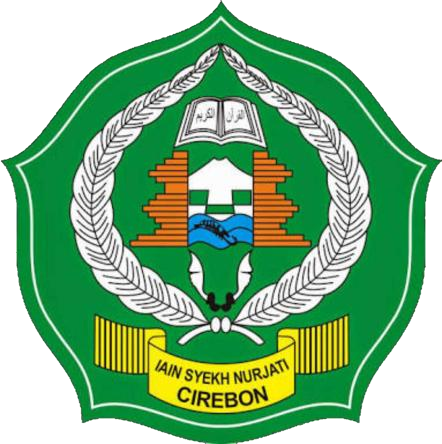 ABDULLAH FAQIH1808101250KEMENTRIAN AGAMA REPUBLIK INDONESIAINSTITUT AGAMA ISLAM NEGERI (IAIN) SYEKH NURJATI CIREBON2022 M/1444 HPERAN PESANTREN AL-ISHLAH TAJUG DALAM MENUNJANG PEMAHAMAN KEISLAMAN SANTRI-SANTRI NUSA TENGGARA TIMUR DAN PAPUA MELALUI PEMBELAJARAN FIQIH IBADAH DALAM KITAB  FATHUL QORIB SKRIPSIDiajukan sebagai Salah Satu Syaratuntuk Memperoleh Gelar Sarjana Pendidikan (S. Pd) pada Jurusan Pendidikan Agama Islam (PAI) Fakultas Ilmu Tarbiyah dan Keguruan (FITK)Disusun Oleh:ABDULLAH FAQIH1808101250KEMENTRIAN AGAMA REPUBLIK INDONESIAINSTITUT AGAMA ISLAM NEGERI (IAIN) SYEKH NURJATI CIREBON2022 M/1444 HABSTRAKPemahaman keislaman bagi umat muslim adalah suatu keharusan. Karena untuk melakukan ibadah, muamalah dan menjadi manusia yang baik dalam islam harus didasari pemahaman. Pesantren adalah salah satu tempat yang tepat untuk belajar agama islam. Di pesantren diajarkan tentang berbagai macam pengetahuan tentang pengetahuan keislaman terutama tentang ibadah. Tujuan penelitian ini menjelaskan peran Pesantren Al-Ishlah Tajug dalam menunjang pemahaman keislaman Santri-santrinya, menjelaskan tentang pelaksanaan pembelajaran Fiqih Ibadah bagi santri NTT dan Papua, dan mendeskrisikan tentang keaulitan yang dihadapi dalam proses pembelajarannya. Pesantren berasal dari kata “Santri” yang berarti orang yang belajar agama Islam, sehingga pesantren memiliki makna tempat orang berkumpul untuk belajar agama Islam. Pemahaman keislaman merupakan suatu keharusan untuk dipahami oleh seluruh umat islam terutama tentang ibadah kepada Allah Subhanahu Wata'ala. Dalam kitab Fathul Qorib dijelaskan bahwa pemahaman seputar ibadah meliputi Thaharah, Wudlu, Mandi, Tayammum, Sholat dan Puasa.Penelitian ini dilakukan dengan metode kualitatif dan menggunakan pendekatan analisis deskripstif kualitatif. Pengumpulan data dilakukan melalui observasi, wawancara dan dekomentasi. Sedangkan Teknik analisis data yang digunakan adalah reduksi data, penyajian data dan penarikan kesimpulan. Dalam penelitian ini, peneliti melakukan wawancara kepada pihak-pihak terkait seperti Dewan Asatidz dan Ustadazah pesantren Al-Ishlah Tajug.Hasil penelitian ini diantaranya adalah Peran pesantren Al-Ishlah Tajug dalam menunjang pemahaman santri dengan menerapkan program pembelajaran pesantren dan melakukan Implementasi nilai-nilai keislaman dalam setiap kegiatan kepesantrenan. Pelaksanaan pembelajran fiqih ibadah dengan kitab Fathul Qorib sebagai sumber belajar dilaksanakan setiap hari rabu setelah sholat subuh, menerapkan metode ceramah, tanya jawab dan praktek dalam pembelajarannya, dan m3lakukan evaluasi setelah pembelajaran. Kesulitan yang didapati dalam prosesnya adalah Rendahnya pemahaman dasar keislaman dan sebagian muallaf, dan Perbedaan budaya dan kebiasaan. Kata Kunci: Pesantren, Pemahaman keislaman, SantriPENGESAHANSkripsi yang berjudul “Peran Pesantren Al-Ishlah Tajug Dalam Menunjang Pemahaman Keislaman Santri-Santri Nusa Tenggara Timur Dan Papua Melalui Pembelajaran Fiqih Ibadah Dalam Kitab Fathul Qorib” oleh ABDULLAH FAQIH, NIM. 1808101250, telah di-munaqosyah- kan pada hari Selasa, 30 Mei 2022 di hadapan Dewan Penguji dan dinyatakan lulus.Skripsi ini telah memenuhi salah satu syarat untuk memperoleh gelar Sarjana Pendidikan (S.Pd) pada Jurusan Pendidikan Agama Islam (PAI) Fakultas Ilmu Tarbiyah dan Keguruan (FITK) Institut Agama Islam Negeri (IAIN) Syekh Nurjati Cirebon.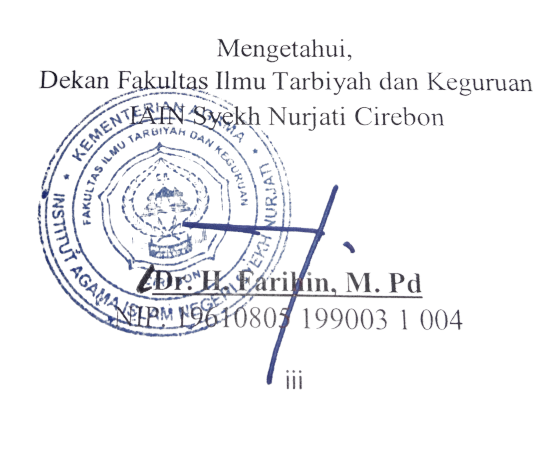 PERSETUJUANPeran Pesantren Al-Ishlah Tajug Dalam Menunjang Pemahaman Keislaman Santri-santri Nusa Tenggara Timur dan Papua Melalui Pembelajaran Fiqih Ibadah dalam Kitab Fathul QoribDisusun OLEHABDULLAH FAQIHNIM : 1808101250MenyetujuiKetua Jurusan Pendidikan Agama Islam (PAI)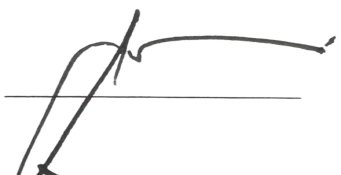 Dr. H. Iwan, M. Ag NIP. 19710903 199903 1 006 NOTA DINASKepadaYth. Ketua Jurusan Pendidikan Agama IslamInstitut Agama Islam Negeri Syekh Nurjati CirebonDiCirebonAssalamu’alaikum warahmatullahi wabarakatuh Setelah melakukan bimbingan, telaah, mengikuti arahan, dan melakukan koreksi terhadap penulisan skripsi berikut ini:Nama	:	ABDULLAH FAQIH NIM	:	1808101250Judul		:	Peran Pesantren Al-Ishlah Tajug Dalam Menunjang Pemahaman keislaman Santri-santri Nusa Tenggara Timur dan Papua Melalui Pembelajaran Fiqih Ibadah Dalam Kitab Fathul QoribKami berpendapat bahwa skripsi tersebut sudah dapat diajukan kepada Fakultas Ilmu Tarbiyah dan Keguruan IAIN Syekh Nurjati Cirebon untuk di munaqosahkan.Wassalamu’alaikum warahmatullahi wabarakatuhCirebon, 10 April 2022PERNYATAAN OTENTITAS SKRIPSIBismillahirahmanirrahim Saya yang bertanda tangan di bawah ini :Nama	:	ABDULLAH FAQIH NIM	:	1808101250Judul		:	Peran Pesantren Al-Ishlah Tajug Dalam Menunjang Pemahaman keislaman Santri-santri Nusa Tenggara Timur dan Papua Melalui Pembelajaran Fiqih Ibadah Dalam Kitab Fathul QoribDengan ini menyatakan bahwa Skripsi ini merupakan hasil karya penulis yang diajukan untuk memenuhi salah satu persyaratan memperoleh gelar sarjana (S-1) di IAIN SYEKH NURJATI CIREBON. Semua sumber yang penulis gunakan dalam penulisan skripsi ini telah tercantum sesuai dengan kententuan atau pedoman karya tulis ilmiah, dan Apabila dikemudian hari terbukti bahwa skripsi ini sebagai maupun seluruh isinya merupakan karya plagiat, maka penulis bersedia menerima sanksi yang berlaku di IAIN SYEKH NURJATI CIREBON.Cirebon, 10 April 2022.PenulisAbdullah FaqihNIM. 1808101250RIWAYAT HIDUPRiwayat Pendidikan;Taman Kanak-Kanak Islam Bina Auladika Tahun 2005SDN Sudimampir II Tahun 2011SMP Islam Al-Ishlah Boarding School Tahun 2014SMA Islam Al-Ishlah Boarding School Tahun 2017IAIN Syekh Nurjati Cirebon Tahun 2022PERSEMBAHANBismillahirrohmanirrohimAlhamdulillahi robbil ‘aalamin, segala puja dan puji syukur ke hadirat Allah Subhanahu Wata’ala atas limpahan rahmat, hidayahnya dan ridho-Nya, skripsi ini bisa dibuat dan diselesaikan pada waktunya. Sholawat dan salam selalu tercurah limpahkan kepada junjungan Nabi besar Muhammad SAW yang selalu menjadi suri tauladan bagi umat islam sampai hari akhir kelak.Kupersembahkan karya sederhana ini teruntuk orang-orang yang saya cintai dan saya sayangi. Kedua Orang Tuaku..Teruntuk kedua orang tuaku tercinta, sebagai tanda bakti, hormat, dan rasa terimaksih yang tiada terhingga, kupersembahkan karya kecil ini kepada kedua orang tuaku yang telah memberikan kasih sayang dengan setulus hati, segala dukungan, serta atas segala do’a dalam sujudnya yang selalu menyertai di setiap perjalananku. Mereka adalah sosok yang sangat luar biasa berkerja keras tanpa mengeluh sedikitpun buat anak-anak tercinta untuk mewujudkan cita-cita yang sukses di kemudian hari. Mereka mengajarkan keihklasan dalam setiap kehidupan, mengajarkan kesabaran dalam menghadapi permasalahan. Dan mengajarkan untuk tetap tegar dalam keadaan kondisi sedang terpuruk. Semoga karya ini dapat membantu kedua orang tuaku bangga terhadapku, meskipun ini jauh dari harapan yang diinginkan, dan jauh untuk bisa membanggakan kedua orang tuaku. Ya Allah panjangkanlah umurnya, limpahkanlah segala rizkinya,  berikanlah kesehatan kepadanya. Dan ampunilah segala kesalahannya. Amiin Allahuma Amiin.Terimaksih Ibu... Terimakasih Ayah...Termakasih Ya Allah telah mengirimkan insan terbaik dalam hidupku. Jasa kalian tidak pernah aku lupakan....Kakak dan adikku…Teruntuk kakak dan adikku tercinta, sebagai tanda bakti, hormat, dan rasa terimaksih yang tiada terhingga, kupersembahkan karya kecil ini kepada Kakak-kakak dan adikku yang selalu memberikan inspirasi, dorongan, dan dukungan yang telah kalian berikan kepadaku, saya mungkin bukan apa-apa saat ini. Rasa semangat yang selalu kalian beri, selalu terasa menerangi setiap langkah-langkahku. Ketika dunia menutup pintunya padaku, kalian membuka lengannya untuk ku. Ketika orang-orang menutup telinga mereka untuk ku, kalianmembuka hati untukku. Terima kasih karena selalu ada untukku. Hidup menjadi begitu mudah ketika kita memiliki kakak dan adik yang lebih memahami kita daripada diri kita sendiri. Terima kasih telah menjadi kakak dan adik yang sempurna.Orang yang ku sayang…Teruntuk engkau yang ku sayang, Kamu adalah sosok tebaik, yang tidak bisa tetap acuh pada masalah orang-orang yang membutuhkan bantuan. Betapa beruntungnya aku bertemu denganmu di jalan hidupku. ku ucapkan terima kasih karena telah begitu baik dan simpatik. Saya berhasil mengatasi semua tantangan ini hanya karenamu. Dan sekarang saya memiliki harapan untuk masa depan yang lebih baik. Terima kasih atas dukungan, kebaikan, perhatian, dan kebijaksanaan. Terima kasih karena memberi tahu saya cara hidup dengan jujur dan bahagia.Teman dan sahabat-sahabat ku..Teruntuk teman dan sahabat-sahabat ku, Terkadang saya merasa seperti tidak berada di tempat lain. Saya hanya merasa tidak ada yang bisa memahami saya. Tetapi kemudian saya ingat bahwa saya memiliki kalian, kawan. Sejujurnya saya tidak tahu apa yang akan saya lakukan tanpa kalian sahabatku. Terima kasih telah menjadi sinar dalam kegelapan jalanku. Seorang teman dan sahabat dengan hati emas sulit ditemukan. Kebaikanmu benar-benar tiada bandingnya. Kalian menjadi salah satu orang yang layak kupersembahkan bentuk perjuanganku ini.Guru-guruku..Teruntuk Guru-guruku, tiada kata lain selain saya ucapan terima kasih banyak atas segala bentuk bimbingan, dorongan, semangat, dan kepedulian kalian terhadap ku. Tanpa bimbingan dan ilmu yang kalian berikan, sulit rasanya untuk saya bisa mengerti akan pentingnya menyelesaikan segala tugas dan amanah yang harus segera diselesaikan dengan baik dan bijaksana. Semoga jasa dan niat baik kalian, diabalas dengan keberkahan hidup di dunia dan akhirat, semoga ilmu dan pengabdian kalian bisa membawa kepada keridhoan-Nya. Aamiin ya robbal ‘aalamiin.MOTTO HIDUP“Sebaik-baiknya manusia adalah yang paling bermanfaat bagi manusia lainnya” (HR. Ahmad).KATA PENGANTARAssalamu’alaikum Wr. Wb.Segala puji sukur bagi Allah SWT yang melimpahkan rahmad dan hidayahnya untuk hambanya sehingga peneliti dapat menyelesaikan laporan turun lapangan atau skripsi penelitian yang berjudul “Peran Pesantren Al-Ishlah Tajug Dalam Menunjang Pemahaman Keislaman Santri-santri Nusa Tenggara Timur (NTT) dan Papua”. Skripsi ini disusun sebagai salah satu syarat untuk siding munaqosah dan syarat kelulusan sarjana S1 pada program studi Pendidikan Agama Islam (PAI) Fakultas Ilmu Tarbiyah dan Keguruan (FITK) Institut Agama Islam Negri (IAIN) Syekh Nurjati Cirebon. Skripsi ini dapat terselesaikan berkat bantuan serta bimbingan dan motivasi dari berbagai pihak penulis. Untuk itu, dengan segala kerendahan hati peneliti mengucapkan terimakasih yang setulus-tulusnya kepada yang terhormat:Bapak Dr. H. Sumanta, M.Ag selaku Rektor IAIN Syekh Nurjati Cirebon. Bpak Dr. H. Farihin, M.Pd selaku Dekan Fakultas Ilmu Tarbiyah dan Keguruan IAIN Syekh Nurjati Cirebon. Bapak Dr. H. Iwan, M.Ag selaku ketua Jurusan Pendidikan Agama Islam.Ibu Umihani, M.Pd.I sebagai dosen pembimbing I yang sudah bersedia membimbing saya mulai dari proposal skripsi sampai menjadi skrispi penelitian. Terima kasih sudah mengarahkan, membimbing, memberikan masukan-masukan dan mengasih banyak saran kepada peneliti sampai akhir dari penyusunan iniIbu Siti Maryam Munjiat.S.S, M,Pd.I sebagai dosen pembimbing II yang sudah membimbing saya mulai dari proposal skripsi sampai menjadi skrispi penelitian. Terima kasih sudah mengarahkan, membimbing, memberikan masukan-masukan dan mengasih banyak saran kepada peneliti sampai akhir dari penyusunan ini. Semua dosen jurusan Pendidikan Agama Islam yang telah memberikan ilmu pengetahuan baru kepada saya.Orang tua tercinta, bapak Sholeh dan ibu Yati yang menjadi tauladan bagi saya sampai saat ini dan seterusnya. Bapak K.H. Imam Mawardie Hakiem selaku pimpinan Pesantren Al-Ishlah TajugUstadz Muhammad Basuki Adnan, M.Pd selaku direktur Pesantren Al-Ishlah TajugOrang-orang yang menjadi informan dalam penelitian saya seperti Ustadz M. Adi Sujai (Sekretaris Pesantren Al-Ishlah Tajug), Ustadz. Dwi Hadi Fahruddin (Koordinator Bagian Kurikulum Pesantren), Ustadz Nur Kholis Majid (Bagian Bahasa Pesantren), Ustadz Alfin Aulia Nur (Wakil Sekretaris II), Ustadz Dikho Hermawan (Bagian Pengasuhan Santri) dan Ustadzah Rifkiyah Rahmawati (Wakil Bendahara II).Teman-teman seangkatan tahun 2018 Pendidikan Agama Islam IAIN Syekh Nurjati Cirebon. Segenap Pengurus Komisariat PMII IAIN Syekh Nurjati Cirebon.Penulis menyadari masih terdapat banyak kekurangan dalam penulisan skripsi ini. Penulis mengucapkan terima kasih kepada semua pihak yang telah membantu dalam penulisan skripsi ini dan penulis menerima saran dan kritik yang membangun dan dapat menyempurnakan skripsi ini. Semoga amal kebaikan bapak/ibu/saudara/saudari mendapat balasan yang sepadan dari Allah SWT. Semoga skripsi ini dapat bermanfaat bagi saya dan bagi semua pembaca. Berharap bukan hanya karya ini yang mampu penulis tulis melainkan bisa menulis karya-karya lainnya. Wallahul Muaffiq Ilaa Aqwamit Thariq,Wassalamu’alaikum Wr.WbCirebon, 10 April 2022Penulis Abdullah FaqihDAFTAR ISIABSTRAK	iiPENGESAHAN	iiiNOTA DINAS	vPERNYATAAN OTENTITAS SKRIPSI	viRIWAYAT HIDUP	viiPERSEMBAHAN	viiiMOTTO HIDUP	xKATA PENGANTAR	xiDAFTAR ISI	xiiiDAFTAR TABEL	xviiDAFTAR GAMBAR	xviiDAFTAR FOTO	xviiBAB I	1PENDAHULUAN	1A.	Latar Belakang	1B.	Identifikasi Masalah	3C.	Pembatasan Masalah	4D.	Rumusan Masalah	4E.	Tujuan Penelitian	4F.	Manfaat Penelitian	5G.	Penelitian Relevan	5H.	Kerangka Berpikir	13BAB II	15KAJIAN PUSTAKA	15A.	Peran	151.	Pengertian Peran	152.	Jenis-jenis Peran	163.	Dimensi Peran	17B.	Pesantren	181.	Pengertian Pesantren	182.	Tujuan dan Fungsi Pendidikan Pesantren	213.	Elemen-elemen Pesantren	23C.	Keislaman	261.	Pengertian Islam	262.	Ruang Lingkup Ajaran Islam	28D.	Indikator Pembelajaan Fiqih Ibadah dalam Kitab Fathul Qorib	301.	Syarat Pelaksanaan Tayammum	312.	Kewajiban-kewajiban Tayammum	313.	Hal-hal Yang Membatalkan Tayammum	311.	Syarat Wajib Sholat	311.	Kewajiban-kewajiban Puasa	31BAB III	30METODOLOGI PENELITIAN	30A.	Metode dan Pendekatan Penelitian	30B.	Tempat dan Waktu Penelitian	311.	Tempat Penelitian	312.	Waktu Penelitian	32C.	Sumber Data	32D.	Informan	32E.	Teknik Pengumpulan Data	341.	Wawancara	342.	Observasi	353.	Dokumentasi	36F.	Teknik Analisis Data	36G.	Validasi Data	37BAB IV	38HASIL PENELITIAN DAN PEMBAHASAN	38A.	Profil Pesantren Al-Ishlah Tajug	381.	Identitas Pesantren Al-Ishlah Tajug	382.	Strategi Pendidikan	393.	Pendekatan Pada Pengasuhan	394.	Struktur Kepengurusan	405.	Unit Pendidikan	41B.	Peran Pesantren Al-Ishlah Dalam Menunjang Pemahaman Keislaman Santri-santri Nusa Tenggara Timur (NTT) dan Papua	451.	Program-Program Pesantren Al-Ishlah Tajug Dalam Menunjang Pemahaman Keislaman Santri-santri Nusa Tenggara Timur (NTT) dan Papua.	452.	Implementasi Nilai-nilai Keislaman	52C.	Pelaksanaan pembelajaran fiqih ibadah dalam kitab  Fathul Qorib bagi santri-santri Nusa Tenggara Timur dan Papua	56D.	Kesulitan-kesulitan yang Dihadapi dalam Proses Penunjangan Pemahaman Keislaman Santri-santri Nusa Tenggara Timur (NTT) dan Papua	59BAB V	58PENUTUP	58A.	Kesimpulan	58B.	Saran	58DAFTAR PUSTAKA	60LAMPIRAN-LAMPIRAN	63A.	Dokumentasi Penelitian	63B.	Instrumen Penelitian	76program pembelajaran keislaman pesantren	771.	Kurikulum dan kelengkapan pembelajaran	792.	Metode pembelajaran yang diteapkan	793.	Evaluasi pembelajaran	791.	Bagaimana proses pembelajaran fiqih ibadah itu dilangsungkan?	792.	Kurikulum apa yang diterapkan dalam pembelajaran tersebut?	793.	Materi apa saja yang diajarkan terkait tentang fiqih ibadah tersebut?	794.	Kelengkapan pembelajaran apa saja yang dibutuhkan dalam pembelajaran fiqih ibadah tersebut?	795.	Metode pembelajaran seperti apa yang diterapkan?	806.	Adakah alasan tertentu tebteng penggunaan metode pembelajaran tersebut?	807.	Apakah terdapat kesullitan dalam penggunaan metode pembelajaran tersebut?	808.	Adakah evaluasi yang dilakukan setelah pembelajaran selesai?	809.	Bagaimana proses evaluasi tersebut dilakukan?	8010.Harapan apa yang diinginkan terhadap santrinya setelah selesai mempelajari materi fiqih ibadah dalam kitab Fathul Qorib?	80C.	HASIL WAWANCARA	83DAFTAR TABEL(Tabel 1 Persamaan dan perbedaan penelitian terdahulu)	8(Tabel 2 Indikator pemahaman keislaman)	30(Tabel 3 Data sarana dan prasarana pendidikan)	44DAFTAR GAMBAR (Gambar 1 Struktur Kepengurusan Pesantren)	40DAFTAR FOTOfoto 1 Wawancara dengan Ustadz Nur Kholis Majid	63foto 2 Wawancara dengan Ustadz Dwi Hadi Fahruddin, M. Pd	64foto 3 Wawancara dengan Ustadz Dikho Dermawan	65foto 4 Wawancara dengan Ustadz Alfin Aulia Nur	66foto 5 Wawancara dengan Ustadzah Rifkiyah Rahmawati	67foto 6 Rung Kela SMP dan SMA Isam Al-Ishlah Boarding School	68foto 7 Wawancara dengan Ustadzah Siti Komala Sari	69foto 8 Wawancara dengan Ustadzah Lulu’ Ul Jannah	70foto 9 Suasana Santri belajar	71foto 10 Suasana Santri Hendak Masuk Kelas	72foto 11 SK pembimbing penyusunan skripsi	73foto 12 Syrat persetujuan tempat penelitian	74foto 13 Kartu Bimbingan Skripsi	75ABDULLAH FAQIHNIM. 1808101250:PERAN PESANTREN AL-ISHLAH TAJUG DALAM MENUNJANG PEMAHAMAN KEISLAMAN SANTRI-SANTRI NUSA TENGGARA TIMUR DAN PAPUA MELALUI PEMBELAJARAN FIQIH IBADAH DALAM KITAB FATHUL QORIBTim MunaqosyahKetua JurusanDr. H. Iwan, M. AgNIP. 19710903 199903 1 006TanggalTanda Tangan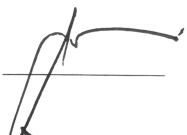 Sekretaris JurusanDrs. A. Syathori, M. AgNIP. 19671228 200604 1 009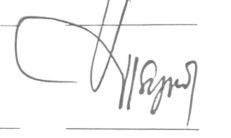 Penguji IDr. H. Iwan, M. AgNIP. 19710903 199903 1 006Penguji IIDra. Hj. Umamatul Khaeriyah, M. AgNIP. 19670706 200112 2 003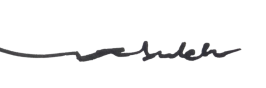 Pembimbing IUmihani, M. PdNIP. 19831115 201701 3 201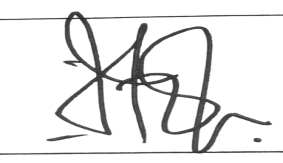 Pembimbing IISiti Maryam Munjiat, S. S. M. Pd. I NIP. 19811003 201411 2 002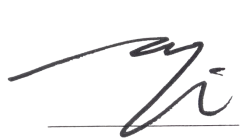 Dosen pembimbing IUmihani, M. Pd. I NIP. 19831115 201701 3 201Dosen pembimbing II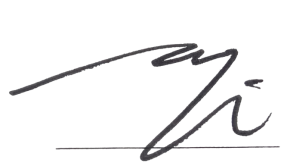 Siti Maryam Munjiat, S. S. M. Pd. I NIP. 19811003 201411 2 002Pembimbing IUmihani, M. Pd. I NIP. 19831115 201701 3 201Pembimbing IISiti Maryam Munjiat, S. S. M. Pd. I NIP. 19811003 201411 2 002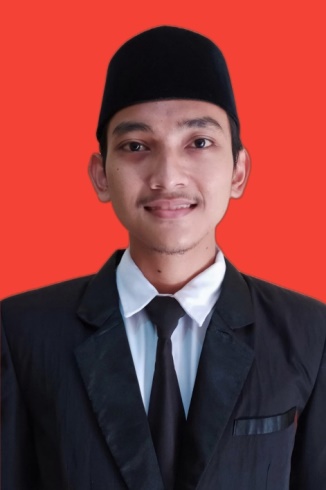 Nama LengkapNama LengkapNama Lengkap:Abdullah FaqihAbdullah FaqihTempat/ Tanggal LahirTempat/ Tanggal LahirTempat/ Tanggal Lahir:Indramayu, 28 Oktober 1999Indramayu, 28 Oktober 1999Jenis KelaminJenis KelaminJenis Kelamin:Laki-lakiLaki-lakiNama BapakNama BapakNama Bapak:SholehSholehNama IbuNama IbuNama Ibu:YatiYatiAlamat LengkapAlamat LengkapAlamat Lengkap:Blok Tajug. Rt/Rw: 01/01 Desa Sudimampir Kecamatan Balongan Kabupaten Indramayu.Blok Tajug. Rt/Rw: 01/01 Desa Sudimampir Kecamatan Balongan Kabupaten Indramayu.